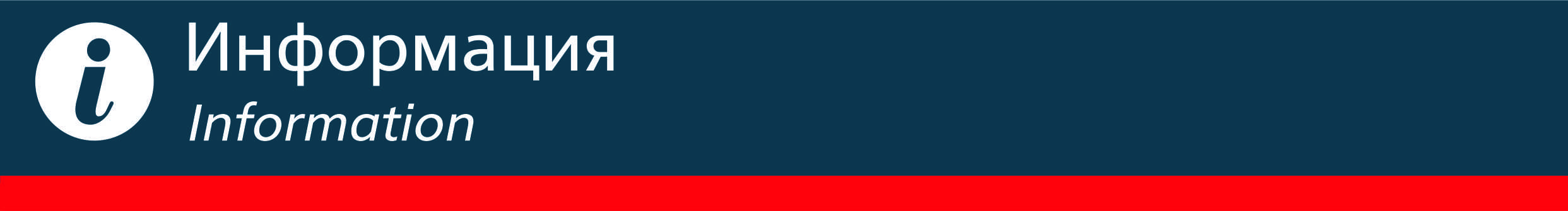 УВАЖАЕМЫЕ   ПАССАЖИРЫ!с 25 апреля 2015г.На основании ПостановленияПравительства Оренбургской области№  250-п   от 13.04.2015г.на территории Оренбургской областиКуйбышевской железной дороги устанавливается тариф на проезд пассажиров в пригородном сообщении за одну  зону - 15  руб.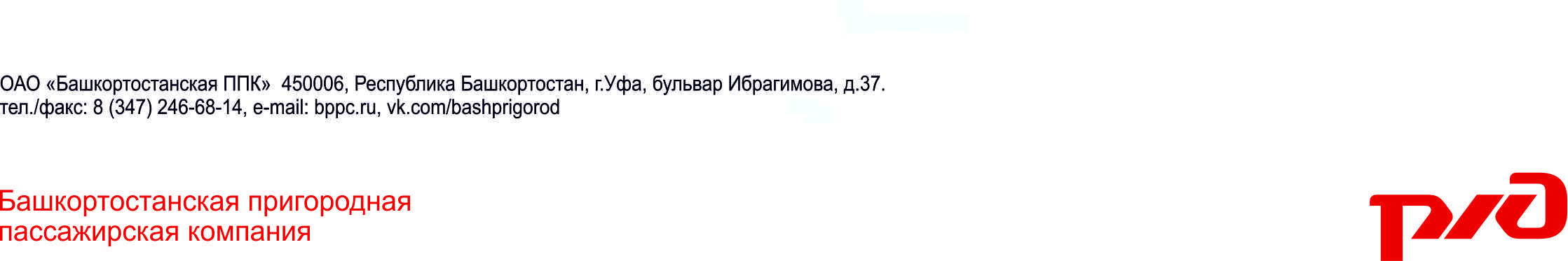 